Ms. Wilson’s Second Grade News March 19-23, 2018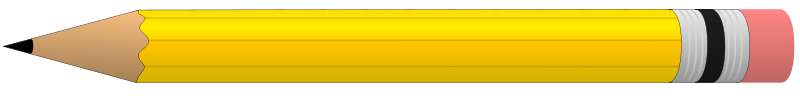 